Highland Summer Reading ProgramHills Bank and Trust Company will be providing t-shirts for any participant in preschool through fifth grade who completes a task sheet and returns it to the library by the deadline. There will be a celebration at the end of library.  Any child in the district is welcome to attend Summer Library regardless of whether or not he or she chooses to complete a task sheet.  Please do not register for a t-shirt if you do not intend to complete the task sheet.  This year’s summer library program entitled “Library Rocks”, which will be held at Highland Elementary and the Ainsworth library (in the old school) on the dates and times below.   Storytime will begin at 9:45, activities will begin at 10:00, and checkout will begin at 10:30.   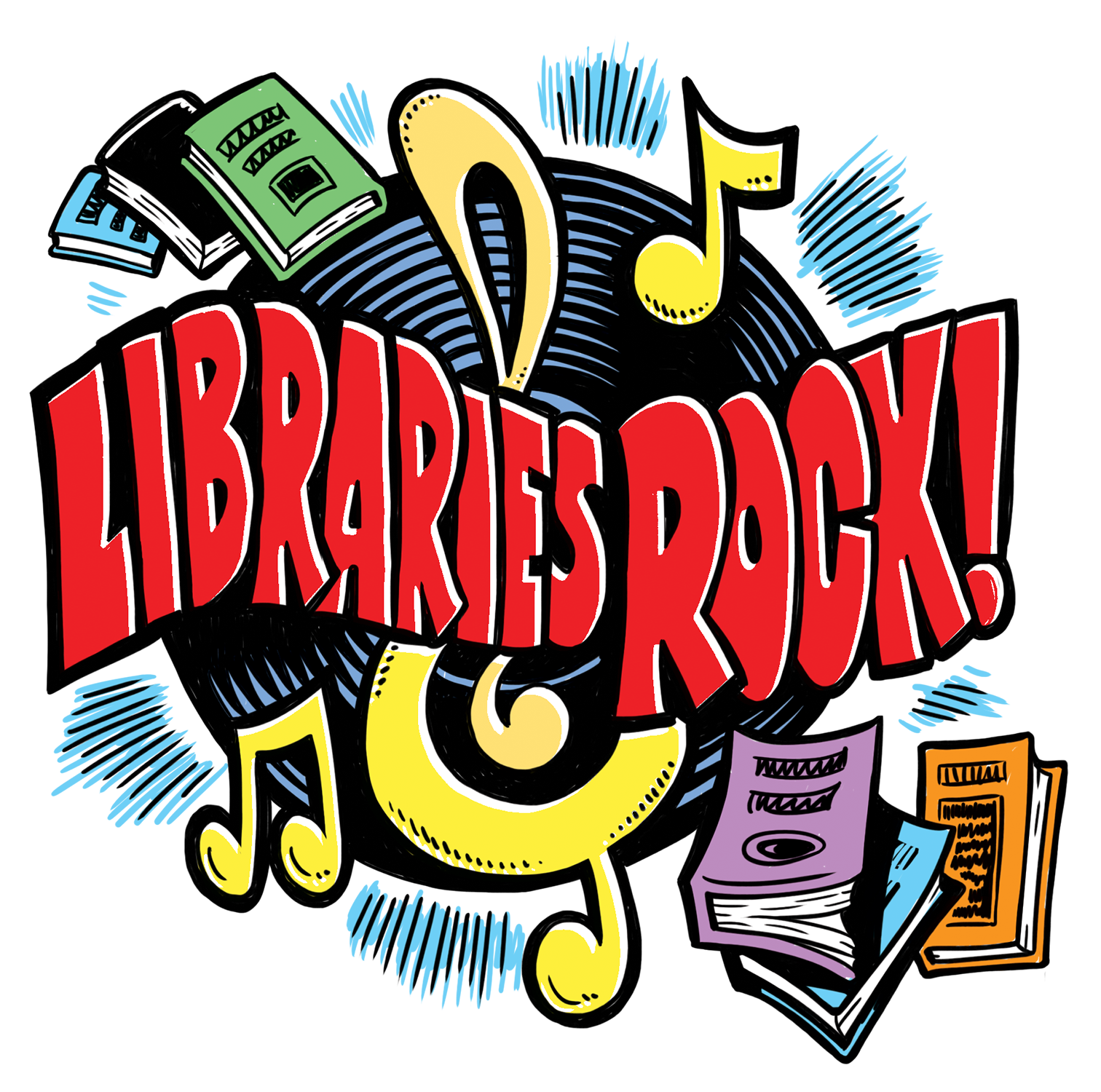 Highland Elementary  9:45-11:00 AM                  	                    Tuesday, June 5-T-SHIRT REGISTRATION FORMS DUE                                                             Tuesday, June 12                                                          	Tuesday, June 19Tuesday, June 26    	Tuesday, July 10Tuesday, July 17Tuesday, July 24--TASK SHEETS DUETuesday, July 31-PARTY	Direct questions to Heather Haas or Michelle McCarthy at 319-648-2821.  Children will not be supervised on the playground.  If you would like to be a guest reader or volunteer in any way, please contact either one of us at the number listed above.**************************************************************************************Summer Library T-shirt Order FormsOrder forms due Tuesday, June 5th   Student’s Name______________________________________________________Address____________________________________________________________Telephone _____________________e-mail address_____________________T-shirt size:  (circle one)Youth                 Small (6-8)          Medium (10-12) Adult                   Small          Medium          Large          X-Large	     	                	              	                       	                                 Parent’s signature_________________________________________________Teeny Task Sheet (Pre-school-Kindergarten)Name:__________________________Telephone:_______________Age:_____Hills Bank and Trust Company will sponsor the Highland Reading Program by providing t-shirts to children who complete 8 tasks from the list below.  Our purpose for pre-readers is to encourage read-aloud activities.  Parents, please assist with tasks as much as needed.Return this task sheet to the Highland Summer Library on or before July 24th._____Visit the Highland Summer Library and check out a book._____Participate in an activity at the library._____Read a fairy tale.  List title______________________________________Read one book, then draw a picture about it._____Have someone read you a bedtime story. Title______________________Visit the library to check out more books.  Date _____________________Check out and read a book about an athlete.  Title __­­­­­­­­­­­­­________________ Read a magazine._____Read a Dr. Seuss book. Title________________________________________Read an alphabet, a color, a number, or other concept book._____Using a recipe, cook something with an adult._____Listen to a book on tape or CD and follow along in the book._____”Read” a wordless book to an adult._____Read a nature book._____Have someone read a book to you._____Read a riddle book with someone older than you._____ Keep a log of the time you spend reading this summer.  Be sure to turn it in with  your task sheet!Bring all projects such as pictures, books, activity pages, stories, etc, to the Library and we will display them for everyone to see!Task Sheet (Grades 1-3) Name:______________________ Telephone:________________Age:________Hills Bank and Trust Company will sponsor the Highland Reading Program by providing t-shirts to children who complete 10 tasks from the list below.Return this task sheet to the Highland Summer Library on or before July 24th._____Check out a book at the Summer Library._____Keep a log of the time you spend reading this summer.  Be sure to turn it in with your task sheet._____Participate in an activity at the library.  Date ___________________________Check out and read a story about a superhero.   Title ___________________Read a non-fiction book of your choice. Title__________________________Read one book to an adult. Title____________________________________Make craft stick or paper bag puppets for a story you read ._____Read a book, then write a review about it._____Have an adult read a story to you.  Title_______________________________Recommend a book that you really liked to another person._____Read a riddle book and learn some new riddles.  Title___________________Read a book you already own._____Read a book by an author you haven’t read before._____Write a poem._____Write a paragraph about your favorite sport or game._____ Read a story that takes place in a place you dream of visiting.  Title.  _____________________________________________________________ Write some riddles of your own.  Tell them at the library time._____Create a poster advertising one of your favorite books.____ Read a biography about a real-life athlete.  Title _________________Bring all projects such as pictures, books, stories, etc, to the Library and we will display them for everyone to see.Task Sheet (Grades 4-5)Name:______________________ Telephone:_______________Age:_____Hills Bank and Trust Company will sponsor the Highland Reading Program by providing t-shirts to children who complete 12 tasks from the list below.Return this task sheet to the Highland Summer Library on or before July 24th._____Read one book.  Title__________________________________________________Read a non-fiction book of your choice. Title_________________________________Read a book, then draw a picture or write a review about it._____Create an original book jacket for your favorite book._____Have an adult read a story to you.  Title____________________________________Keep a log of the time you spend reading this summer.  Be sure to turn it in with your task sheet._____Write a poem._____Participate in an activity at the library.  Date ________________________________Read a joke book and tell some jokes during story time._____Check out and read a book about a real-life athlete.  Title___________________Read a book you already own._____Write a paragraph about your favorite sport or game. _____Read a bedtime story to a younger child.  Title.______________________________Write a different ending to one of your favorite stories._____Using a recipe, cook something with an adult._____Write a radio advertisement for your favorite book. Record yourself reading._____Create a mask or costume for a character in one of your favorite books._____Check out and read a non-fiction book.  Share what you learned during story time at the  library._____Create a poster advertising your favorite book._____Make craft stick or paper bag puppets for a story you read.Bring all projects such as pictures, books, stories, etc, to the Library and we will display them for everyone to see!Summer Library Plans: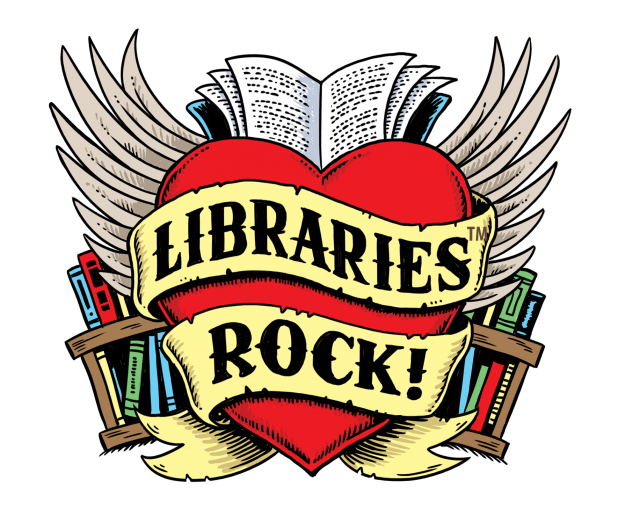 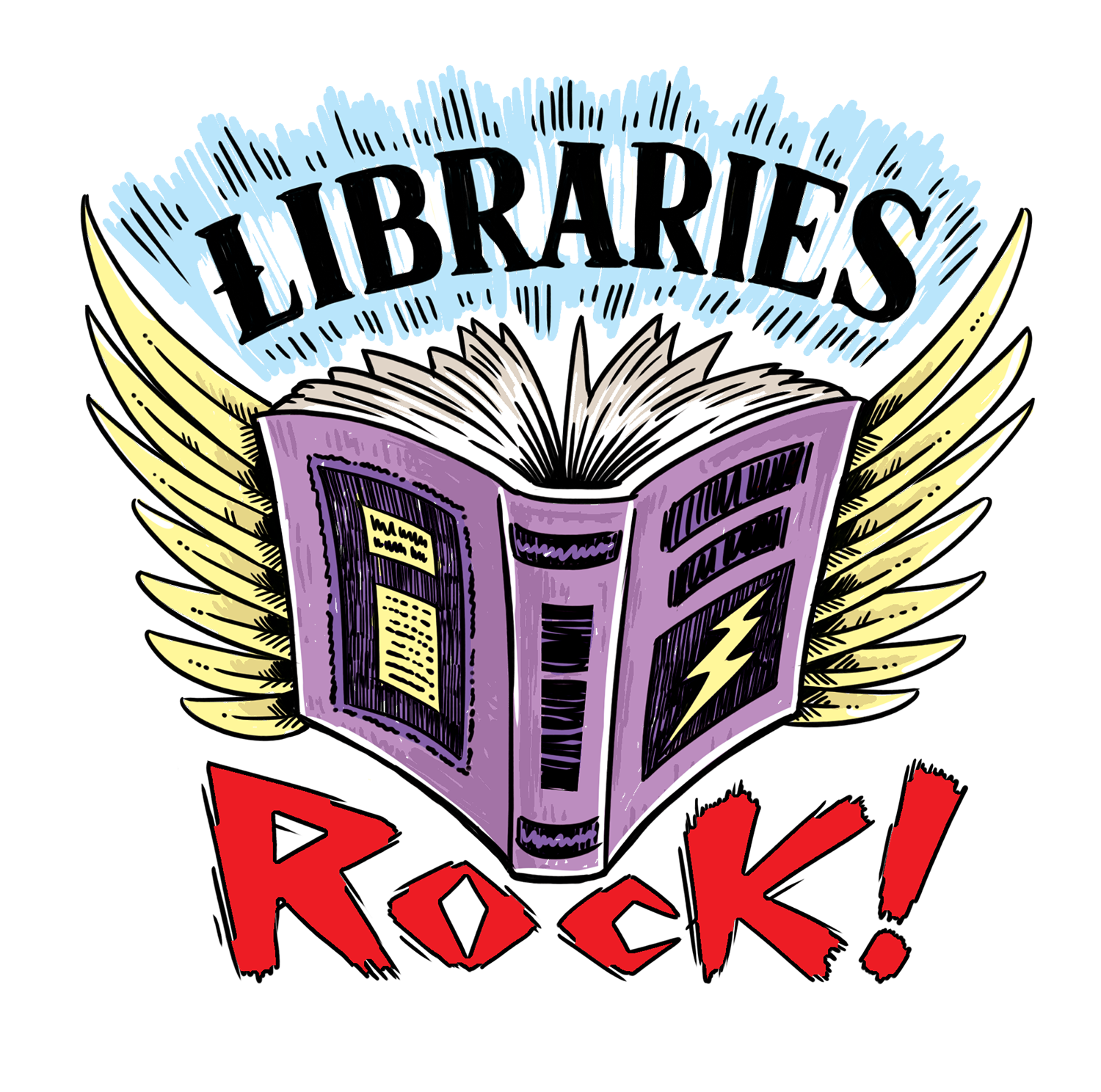 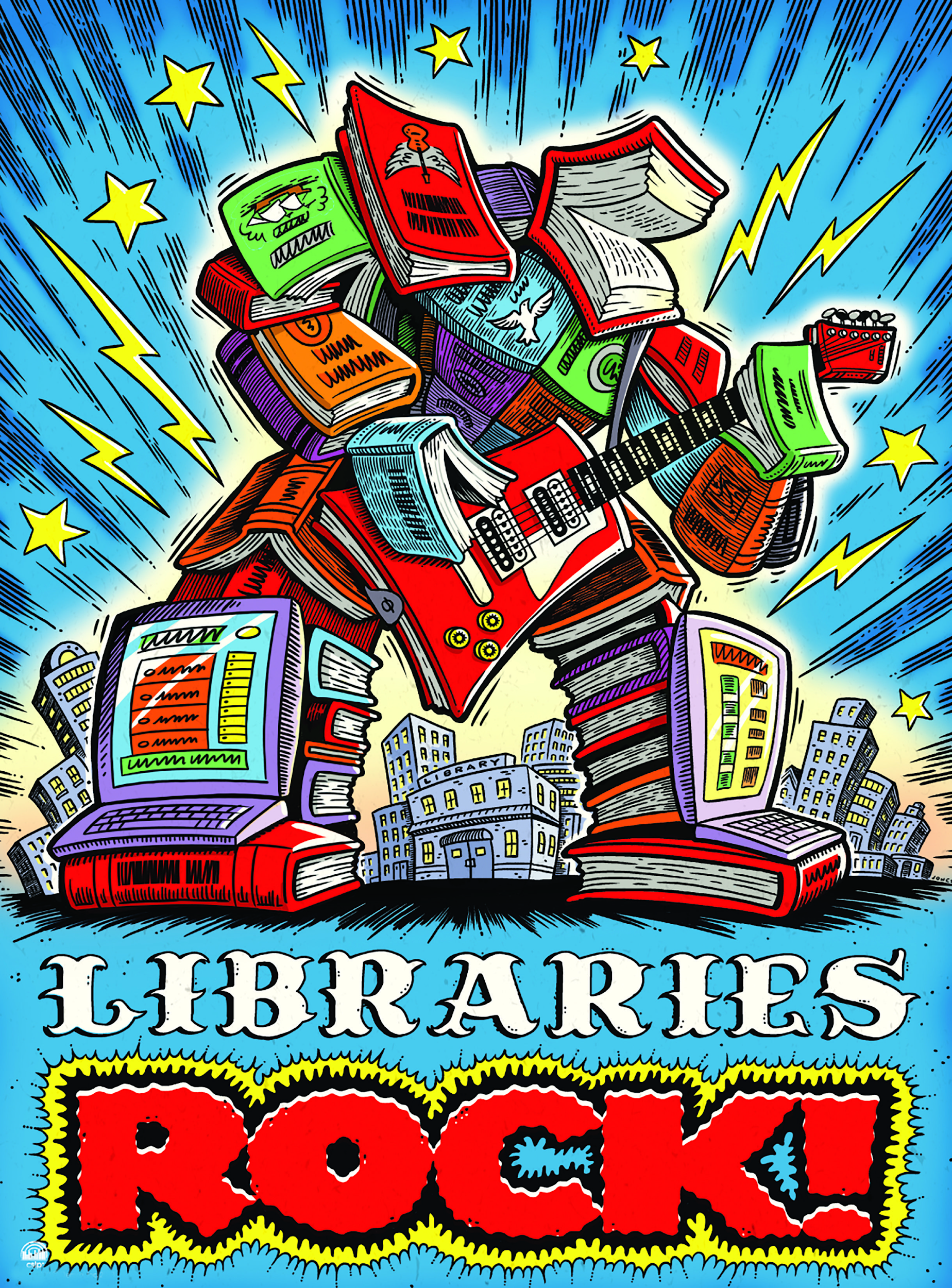 Week 1Theme: InstrumentsBook:Activity:Week 2Theme: Sounds of NatureBook:Activity:Week 3Theme: Sounds of NatureBook:Activity:Week 4Theme: Science in MusicBook:Activity:Week 5Theme: Rock Around the WorldBook:Activity:Week 6 Theme: Rock Around the WorldBook:Activity:Week 7Theme: Styles and StarsBook:Activity:Week 8Theme: Dance PartyBook:Activity: